CROSSROADS CHARTER ACADEMYATHLETIC HANDBOOK2019-2020  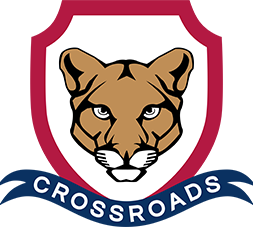 CROSSROADS CHARTER ACADEMY 215 W. Spruce StreetBig Rapids, Michigan 49307(231) 796 - 90412019-2020 ATHLETIC HANDBOOKTable of ContentsOVERVIEWThe role of interscholastic athletics at Crossroads Charter Academy is to provide educational experiences within the framework of competitive athletics.  Crossroads Charter Academy is a proud member of the Michigan High School Athletic Association (MHSAA) and will comply with all MHSAA regulations.  Students will adhere to the strict rules regarding player eligibility for their grade level.  Students need a yearly athletic physical in order to participate in any Crossroads Charter Academy athletic program.  Blank forms provided by the MHSAA are available in the school office.  No student may participate in any practice or game until the physical form has been turned into the athletic director.  All student-athletes must turn in a “Golden Ticket” to their head coaches to participate in practice and games.  The “Golden Ticket” confirms that the student-athlete has a physical on file, is academically eligible, paid the participation fees, and has returned a signed Athletic Code Contract.  The athletic director will sign off on this sheet.Boys SportsHS: Baseball, Basketball, Bowling, Cross Country, Football (8-Player), Soccer, and TrackMS: Basketball, Cross Country, Soccer, and TrackEL: BasketballGirls SportsHS: Basketball, Bowling, Cheer, Cross Country, Soccer, Softball, Track, and VolleyballMS: Basketball, Cheer, Cross Country, Soccer, Track, and VolleyballEL: Basketball, Cheer, and VolleyballPAY TO PARTICIPATE, ATHLETIC PASSES, AND ADMISSIONSPay to Participate Fees:Middle School:	$30/season (per athlete), $75 maximum/year (per athlete)High School:		$50/season (per athlete), $110 maximum/year (per athlete)Family Maximum:	$225 (for school year)If any family has a difficult time paying the Pay to Participate fee, they must contact the Athletic Director.  Pay to Participate fees for the season must be paid prior to the first contest or a payment plan is in place by the first contest.  If not, the athlete cannot play…. Does NOT guarantee playing time.  Athletic Passes:Family Passes (Two adults and all current CCA students)		$175Family Pass for Staff							$150Single Pass Adult							$70Single Student Pass							$30Athletic Admissions:Adults				$5Students			$365 and over			FREEMilitary			FREEBirth - Pre-school		FREEIndividual Staff		FREEATHLETIC ELIGIBILITYK-6:Eligibility checks will be conducted on Monday, every two (2) weeks.  Student-athletes must have all work completed and no disciplinary referrals.  If a student-athlete is eligible during the initial eligibility check, then they are eligible for the two weeks.  If a student-athlete is ineligible during the initial eligibility check, the student is ineligible for contests for a minimum of one week.  The Athletic Director will recheck all student-athletes who are ineligible during the initial check on the following Monday.  If the student-athlete has completed all work for classes during the recheck, then they are eligible.  Any student-athlete who is ineligible three (3) times in a season will be removed from the team.  7-12:A student-athlete must earn passing grades in 66% of all subjects at the end of each semester in order to be eligible for athletics the next semester, according to MHSAA standards.  Eligibility will be checked at the end of each semester.  All incoming ninth grade students will be eligible to try out for fall sports.For student-athletes in grades 7 to 12, eligibility checks will be conducted by the Athletic Director every two (2) weeks on Monday.  Student-athletes must pass five (5) out of six (6) classes to be eligible.  If a student-athlete is ineligible during the initial eligibility check, the student is ineligible for contests for a minimum of one week.  The Athletic Director will recheck all student-athletes who are ineligible during the initial check on the following Monday.  If the student-athlete is passing five (5) out of six (6) classes during the recheck, then they are eligible.The Athletic Director will check the grades of ineligible athletes every Monday.Any student-athlete who is ineligible three (3) weeks in a season will be removed from the team.  In selecting members for a team, a coach may NOT cut an eligible player in order to keep a player who is currently ineligible.All student-athletes are expected to be in attendance at school in accordance with MHSAA policy for practice or participation.  Students must attend one half of the school day (either the first three hours of the school day or the last three) in order to either practice or participate in a sports contest.MHSAA REQUIREMENTS FOR HIGH SCHOOL ELIGIBILITYTo be eligible for interscholastic athletics, a high school student must meet the following state regulations:Age: High School students become ineligible if they reach their nineteenth (19th) birthday before September 1st of the current school year.Physical Examination: Students must have on file, in the Athletic Director’s office, a physician’s statement for the current school year (dated after April 15th) certifying that he/she is physically able to compete in athletic practices and contests.New Enrollment/Transfer Students/Semester Records:  See the Athletic Director – as MHSAA rules must be applied to each individual student’s enrollment situation.Undue Influence:  The use of undue influence by any person directly or indirectly associated with a school to secure or encourage the attendance of a student for athletic purpose, shall cause the student to become ineligible for a minimum of one semester.Limited Team Membership:  After practicing with or participating on high school teams, students cannot participate in any athletic competition not sponsored by his or her school in the same sport in the same season.Exceptions include ice hockey and all individual sports, which apply the rule from the point of a student’s first participation in a contest or scrimmage, rather than practice.  Students in individual sports may participate in a maximum of two (2) non-school individual meets or contests during the school season while not representing their school.All-Star Competition:  Students shall not compete at any time, in any sport under MHSAA jurisdiction, in all-star contests or national championships regardless of the method of selection.  Participation in such a contest shall cause the student to become ineligible for a maximum period of one year of school enrollment.Awards and Amateurism: Students cannot receive money or other valuable consideration for participating in MHSAA-sponsored sports or officiating in interscholastic athletic contests, except as allowed by the MHSAA Handbook.  Students may accept for participation in MHSAA-sponsored sports, a symbolic or merchandise award, which does not have a value over $25.a.  Banquets, luncheons, dinners, trips, and admission to camps or events are permitted if accepted as “in kind.”  Awards in the form of cash, merchandise, certificates, or any other negotiable documents are never allowed.NOTE: Consult with the CCA Athletic Director, CCA Student Handbook, and MHSAA Handbook for detailed regulations and/or interpretations on eligibility issues.MHSAA SPORT SPECIFIC TRANSFER RULEThis rule will begin implementation on August 1, 2018, with effects on eligibility beginning August 1, 2019. A student who does not meet an exception (e.g. full residential change) and transfers to another school will not be eligible in any sport he or she played this year (scrimmage or game) in the next season.  In sports not played in the previous season, the student would be eligible.  Students who have not played a sport in high school during that sport’s previous season may transfer with immediate eligibility in that sport, beginning with the 2019-2020 school year.Students who play a sport in high school during the 2018-2019 school year and who transfer during that school year or later have their eligibility during the 2019-2020 school year or later determined by the new sport-specific rule that takes full effect August 1, 2019.ALWAYS consult the Athletic Director if you have any questions regarding transfer rules.GUIDELINE NUMBERS TO FIELD AN ATHLETIC TEAM (TEAM SPORTS)Administration will use the following guidelines to determine if a team sport has enough participants to field a team:Definitions: “Eligible to practice” means a student-athlete has a physical on file AND meets MHSAA academic eligibility.“150%” refers to 150% of the number of participants that a team is required to have in order to participate in a contest.  This requirement is in reference to the number of healthy, academically eligible student-athletes.  The number is calculated by taking 150% of the NFHS number required to begin a contest (rounded down).“Probation” means that a team has one more chance to meet the requirements of this guideline.  If they do not, the team or program shall be eliminated.  “Probation” only refers to the level of the program (Junior Varsity, Varsity, etc.), not the entire program.  Middle school and elementary teams are exempt form the probationary period.A team sport must have 150% of student-athletes physically present and eligible to practice by the end of 6 days of practice OR the first competition, whichever comes first, in order to field a team for the season.  If a team does not have the required number, the team will be placed on probation, and the season will be cancelled (see specific numbers below).If at any time during the season, a high school team falls below the 150%, that team will be placed on probation for the following season.  Exceptions that will be taken into consideration include (but are not limited to): team illness or team-wide injury or accident.If a team is on probation for two consecutive seasons, the team will be eliminated.  If the sport eventually meets the numbers described in (1.) above, the sport must return at the Junior Varsity level for at least one season.Middle school/elementary exceptions: middle school teams are exempt from (2.-4.) above.  Teams at this level may combine into one team if numbers allow, rather than cancelling a season. CROSSROADS CHARTER ACADEMY ATHLETIC CODE OF CONDUCTI. Preamble:Representing Crossroads Charter Academy in interscholastic athletic competition is regarded as a privilege and not a right.  Students who participate in interscholastic athletics while attending Crossroads are expected to represent the highest ideals of character by exemplifying good conduct, good sportsmanship, good citizenship, and good training; which includes abstaining from the use of tobacco, alcohol, and drugs.  Separate from a student’s performance as an athlete, the student’s conduct, sportsmanship, citizenship, and training reflect at all times on the student athlete, his or her team, our school, and our community.  Accordingly, the Athletic Code has been established for all students who aspire to participate in interscholastic athletics while attending Crossroads Charter Academy.II. Application of the Athletic Code:When a student voluntarily participates in interscholastic athletics, he/she agrees to abide by the Crossroads Charter Academy Athletic Code throughout his/her high school athletic career.  A student may neither attend tryouts nor practice unless he/she has submitted a signed acknowledgement form agreeing to abide by the Athletic Code (on the MHSAA Physical form).  The Athletic Code applies to candidates, members, and managers of all athletic teams.Calendar Application of the Athletic Code - Students shall be regarded to be under the rules of the School Athletic Code beginning with their first day of participation in interscholastic athletics and continuing through to their date of graduation or the last date of participation.Time/Place Application of the Athletic Code - This includes vacation breaks, summer recess, and off-season times.  The participant is always under the Student Athletic Code from the beginning to the end of his/her athletic career.III. Standards of ConductBehavior Regulations:In and out of school behavior may impact eligibility.Proper sportsmanship is expected at all times...violations are punished according to MHSAA guidelines.  Remember, you represent not only yourself, but your team, coaches, parents, school, and community, and your actions are far-reaching.  If you are ejected from a contest, you may not participate for the remainder of that contest day, and one additional day of competition..The following behaviors constitute a violation of the Crossroads Charter Academy Athletic Code and subject the athlete to discipline as outlined in the “Penalties” section of the Athletic Code.Use, possession, concealment, distribution, sale, or being under the influence of those substances listed in items a-g below.  For purposes of this section of the Athletic Code, the term “distribution” includes the “hosting” of a party at which any of the substances listed in a-g are provided.a.  Tobacco or tobacco products in any form.b.  Alcohol or alcoholic beverages in any form.c.  Illegal drugs, including but not limited to those substances defined as       “controlled substances” pursuant to federal and/or state statutes.d.  Steroids, human growth hormones, or other performance-enhancing drugs.      	e.  Substances purported to be illegal, abusive, or performance-enhancing, (i.e.      “look-alike drugs.”f.  Misused prescription drugs (misuse of prescription drugs may lead to     disciplinary action).g.  Misused non-prescription drugs or inhalants (misuse of non-prescription drugs     or inhalants, including electronic cigarettes, may lead to disciplinary action).NOTE: It shall not be a violation of the Athletic Code for an athlete to use or possess aprescription or patent drug when taken pursuant to a legal prescription issued by alicensed practitioner for which permission to use in school has been granted pursuant toboard policy.  An athlete shall notify his/her coach if he/she is taking prescription drugs,which could alter the athlete’s behavior or affect the athlete’s ability to participate inphysical activity.Use, possession, concealment, distribution, manufacture, or sale of devices designed for and/or associated with the use of controlled substances or tobacco, i.e. to include but not limited to a marijuana pipe, “roach” clip, rolling papers, or devices used to smoke, inhale, inject, or otherwise consume controlled substances or tobacco.Violation of federal, state, or local law/ordinance;  including felony or misdemeanor acts other than minor traffic offenses.  Conviction of said act is not necessary to establish a violation of the Athletic Code, but will be determined through an independent school investigation and may result in a penalty as provided in: Penalties 2. C.Cumulative or gross misconduct, including behavior which school officials consider conduct unbecoming of an athlete and a representative of Crossroads Charter Academy (i.e. profanity, inappropriate gestures), may result in a penalty as provided in: Penalties 2. C.Violation of the Student Conduct Code as set forth by the Crossroads Charter Academy Student Handbook, which results in a school suspension.Violation of any team conduct or training rule as may be established by the coach and approved by the athletic director.IV.  Penalties Substance Abuse Offenses - Violations of Conduct Standards 1 and 2 above.a.  First Violation – Suspension of 25% of the current season’s contests.  If the      violation occurs when less than 25% of the contests remain, the suspension      will be prorated into the next sport in which the athlete participates, even      though it may carry over into the next school year.    	 b.  Second Violation – Termination of participation for one full calendar year           from all athletics.  If a student voluntarily seeks an appropriate, approved       program of substance abuse counseling and treatment, tobacco cessation, or      behavior modification and provides written proof of satisfactory completion of      that agency’s requirements, the suspension will be reduced by 50%.  The      student will be allowed to compete in practice for conditioning purposes      during the suspension (suspension to be computed from the time of violation).       Any expenses incurred for the assessment and/or treatment program will be the      responsibility of the student and not Crossroads Charter Academy.c.  Third Violation – Termination of participation in CCA’s athletic program for      the remainder of the student’s enrollment.NOTE: Violations will be cumulative during a student’s high school athletic career.  Accumulation will begin during the first day an athlete begins to try out for any team and will continue throughout his/her high school athletic career.2.  Conduct Offenses -  Violation of Conduct Standards 3-6 above. First Conduct Offense – Violations will be addressed as set forth in the   Crossroads Charter Academy Athletic Handbook and by team rules   established by the coach and approved by the athletic director.  	b.    Second and Subsequent Conduct Offenses – Violations will result in        disciplinary action as determined by the coach and the athletic director.c.     In the event that the Athletic Code or other school policies and procedures         do not cover situations that arise, the administration reserves the right to         establish such rules, conditions, and penalties, to respond effectively to the         unanticipated or unique circumstances.3. School Suspensions - When a student-athlete is suspended from school, the following      guidelines will apply: In-School Suspension - the student-athlete may not participate in any game or practice on the day of an In-School Suspension .Out of School Suspension - the student-athlete may not be on school property or attend any school function, home or away, until the day they have returned back to school in good standing.4. Student Hazing  - The Board of Directors believes that hazing activities of any type are inconsistent with the educational process and prohibits all such activities at any time in school facilities, on school property, and at any Crossroads Charter Academy-sponsored event.Hazing shall be defined for purposes of this policy as performing any action or coercing another, including the victim, to perform any act of initiation into any class, group, or organization that causes or creates a risk of causing mental, emotional, or physical harm.  Permission, consent, or assumption of risk by an individual subjected to hazing shall not lessen the prohibitions contained in this policy.Administrators, faculty members, and other employees of Crossroads Charter Academy shall be alert particularly to possible situations, circumstances, or events which might include hazing.  If hazing or planned hazing is discovered, the students involved shall be informed by the discoverer of the prohibitions contained in this policy and shall be ordered to end all hazing activities or planned activities immediately.  All hazing incidents shall be reported immediately to the Athletic Director and the Superintendent.  Students who commit an act of hazing are subject to disciplinary action up to and including permanent removal from the Crossroads Charter Academy Athletic Department.   Additional information can be found on the Crossroads Charter Academy Board of Directors’ Policy.CROSSROADS CHARTER ACADEMY ATHLETIC POLICIES AND PROCEDURES       1.   Attendance Requirements for Practice/Game participation -  Students must be present for ½ of the day (either the first three hours of                          classes or the last three hours of classes). Professionally excused, funeral,                          or school-related absences are exceptions.      NOTE: To participate in any after school activity, a student must be in                     attendance for any three (3) periods of the school day.  Exceptions to this                     requirement are absences incurred as a result of school-related                     activities, i.e. field trip, band festivals, etc.       2.   Philosophy of Winning Winning is one of the goals of the Crossroads Charter Academy Athletic teams, within the guidelines of the different levels of the program and  always remembering academics, sportsmanship, and citizenship comes first.       3.   Athletic Transportation ReleaseIf a student-athlete intends to ride home from an away game with a parent, guardian, or other parent, he/she must have permission from a parent.   The Athletic Transportation Release form must be filled out and signed by a parent before the student-athlete may leave with them.  This form must be turned in to the coach before departure for an away game.When a student-athlete attends an away game and the bus returns to the school after 11:30 pm, the student-athlete is allowed/excused to miss his/her first hour class only.       4.  Uniform PolicyAll school-issued uniforms and equipment are to be used for athletic contests and practices ONLY.  These items are not to be worn in PE class, in school, in the community, or at home.  The only exception to this rule is that if an entire team wants to wear their jerseys to school on a game day.  A student-athlete will not be allowed to play in a future season until all school-issued uniforms, warm ups, equipment, etc. have been returned.  If a student-athlete fails to return a school-issued uniform, warm up, equipment, etc.  he/she will be billed for the replacement cost.           5.   Dropping Out of a SportDropping out of a sport is always considered a serious matter.  If an athlete wants to quit any sport, he/she should notify the coach and return all uniforms and equipment.  If an athlete does quit a sport, he/she will not be permitted to try out or use school facilities to work out for another sport until the conclusion of that sport season.   Weight RoomThe weight room is an important tool in the preparation for high school athletic participation and injury prevention.  It is a facility shared jointly by the Physical Education Department and the Athletic Department.  Serious injury can result from improper use of the room or equipment in the room.  Students need to follow basic rules of safety when using the weight room.  Rules, established by CCA, are to be followed at all times.  Rules include, but are not limited to: No horseplay at any time!Students are to be supervised by CCA staff or coaches at all times, no exceptions!Gym clothes/tennis shoes are to be worn when working out.  (No “street” clothes.)No food or drink (except water) is allowed in the weight room.Return all weights to the storage racks when finished.Proper form and use of spotters are to be used at all times.Self Medication (Self-Administration/Self-Possession)Student-athletes who take any prescription and/or over the counter medications, must follow the term set forth in the CCA Student Handbook.  Parents/Guardians must fill out the proper paperwork in the high school office.  CCA DUAL-SPORT PARTICIPATION POLICYCrossroads Charter Academy seeks to provide quality co-curricular athletic opportunities for its students.  Some students have talents and abilities which they desire to contribute to more than one team in a particular season and both of these teams can benefit.  Some activities may struggle with low numbers; this may boost participation in those sports.Students Participation in Dual-Sport Activities During the Same SeasonStudents are allowed to participate in two co-curricular sport activities during the same season.  Students wishing to participate in two sports during the same season will need to obtain a CCA High School Dual Sport Athletic Application and follow the guidelines set forth by the athletic department involving dual sport participation.  The form is available either in the office or on the Crossroads Athletics website.Students are not allowed to participate in “open gyms” as well as other non-school competition in another sport on the same day they are participating in a school-sponsored co-curricular sport activity without permission from the head coach of the sport in which they are currently participating and the Athletic Director.Rules of Dual-Sport ParticipationA student who wishes to participate in two sports during the same season must designate a primary sport BEFORE the beginning of the first appointed date of practice set by Crossroads Charter Academy for the season of participation.A primary sport is defined as the sport which takes precedence over another sport in the event there is a conflict of schedule or any other matter that could lead to a conflict.  The student must adhere to the primary sport in the event of any and all, conflicts of schedule.  If one sport has a contest and the other has a practice, the contest will take precedence.The student must practice in both sports, but the amount of practice time must meet the agreed requirements of the head coaches of those sports involved.Approval may be denied because of academic concerns at any time during the athletic season.  The athlete then will participate solely in the primary sport.The student-athlete, parent/legal guardian, and coaches of both sports must sign the CCA High School Dual Sport Athletic Application form before the first practice session he or she attends.In the event that a student is disciplined  for any infraction in a specific sport, the consequence will also be applied to the second sport in the season of dual participation.  For example – Student A is suspended for two weeks for drug use; that suspension is to be served for both the primary and secondary sport.The Athletic Director will serve in the capacity of advisor and final judge on matters concerning dual-sport participation.CROSSROADS CHARTER ACADEMYATHLETIC GUIDELINESThe athletic program at Crossroads Charter Academy exists for the benefit of our student-athletes.  All decisions will be made with the best interest of ALL the players in mind.  Here are the guidelines and roles to focus on for parents, players, and coaches who decide to be a part of Crossroads Athletics.COACH’S ROLE: Set a good example for players and fans to follow.Be honest, positive, firm, fair, and consistent.Make playing time and game strategy decisions with thought and care.Establish and organize practice for the team on a daily basis.Be a good communicator with players and parents.Keep academic progress of athletes.Be available to talk with players and parents.Place ultimate emphasis on the success of the TEAM above all else regardless of sport.PARENTS’ ROLE:Be a fan of everyone on the team; be most concerned with the success of the TEAM.Respect the decisions made during games and athletic contests.Respect other fans, coaches, and players.Talk with your son/daughter, if they have questions regarding their sport, but try to answer them in a positive manner.  If you find it necessary, contact the coach using the guidelines below.Keep any negative thoughts about the coach, the program, or members of the team to yourself.  Our kids have one chance to be high school athletes; try to help make it a special and positive experience.  PLEASE REMEMBER WE DO NOT HAVE THE RIGHT TO TEAR DOWN THIS PROGRAM OR ANY MEMBER OF OUR ATHLETIC PROGRAM.Refrain from talking to coaches on game days or the day of an athletic contest, or directly after a game about a complaint or concern. (Please see guidelines below.)Understand that it is the coach’s responsibility to make certain that student-athletes are safe and become better people and athletes, not to win every game or contest.Be supportive of your son or daughter.  They get coached at practice every day.  Be positive in what you say, and careful what you tell them in terms of game strategy, staff members, teammates, etc.  If you are telling them something different than what they are hearing in practice or allowing them to hear negative comments concerning coaches or teammates, it will negatively affect their performance and the success of the team.PLAYER’S ROLE:Be positive and have an unselfish, team-oriented attitude.Support your teammates.  Treat them like family.Be at practice every day. Work hard to improve. Be in attendance at team events.If you have a question, concern, or are unhappy about something, talk with your coach before you talk with anyone else.  Come directly to us.  This can eliminate 99% of all issues.Know and follow school rules and state and federal laws.Challenge yourself to improve as a student, an athlete, and as a person every day.Notify your coach of any scheduling conflicts in advance.  If you are going to miss practice or workouts, it is YOUR RESPONSIBILITY to communicate that.Parent/Student Questions or Concerns: Guidelines and ProceduresIf you have a question or concern, please take the time to think about what your question is.  If it ultimately has to do with playing time, game strategy, or involves other players relating to playing time or game strategy, please keep it to yourself.  Otherwise, follow this process:Talk with your son/daughter about your question.  What is their perspective?  Can they solve the problem themselves?  Often this helps teach problem solving, maturity, leadership, and communication skills.Set up a meeting with the head coach of the particular sport if you still have questions.  Many times, this can be done over the phone.  This should be informational, provide time to ask questions, listen, and have a discussion.  Remember - the coach’s role is to make decisions for the good of the team based in part on practice, ability, attitude, and team chemistry.  Athletics are competitive situations, and the coach’s responsibility is to put players in a situation that helps the team be successful, not for individual glory or recognition.If questions remain, set up a meeting with  the athletic director.  You must provide a written list of concerns/complaints 24 hours prior to this meeting.  Only items included on this list will be discussed.If the question/problem persists, the athletic director and the Superintendent will notify you of the specific steps necessary to help you get your question answered.THERE ARE FOUR SIMPLE GUIDELINES FOR THESE MEETINGS:The conversation must be respectful and all parties must conduct themselves in a professional manner in regard to both language and conduct.Everyone gets a chance to talk, but everyone must listen as well.Emotional control by all parties is critical.Meetings WILL NOT occur on game days.  They are held only by appointment.EXAMPLES OF WHAT IT IS PROPER TO ASK ABOUT:It is fine to discuss the treatment of your child.You are welcome to ask about how your son/daughter can improve.Asking about your student athlete’s attitude and behavior is also acceptable.THINGS THAT WILL NOT BE DISCUSSED:PLAYING TIMEGAME/COACHING STRATEGIESOTHER PLAYERSYOU MAY NOT INSULT THE COACHESOur goal as a staff is to make this experience one of great enjoyment, that is both educational and memorable.  We work hard to know your son/daughter, to make them better on the athletic playing surfaces and in life, and care for them very much.  There is no correlation between an athlete’s playing time in the game, and how much we care about them.  We are striving to build better people, and their value as a person is completely independent of playing time.  Life teaches us lessons in many ways.  We want what is best for the team, and THEN for your son/daughter as an individual.Remember, how we react to various situations in life sends a message to our students about how they should carry themselves throughout life.  Oftentimes, we cannot control what happens to us, but we can control how we react to what happens to us.  	INCLEMENT WEATHERIf school is cancelled for any reason, the athletic director and the Superintendent will make a decision on whether or not practices or contests will take place as scheduled that day by 1 pm.  The athletic director will communicate the decision on social media, local media outlets, and to all coaches.  Please do not call the school or athletic office to inquire about practices or contests; instead, please pay attention to the local media outlets.  In the event that school is cancelled, all elementary and middle school athletic events will be cancelled and not rescheduled.ATHLETIC CODE CONTRACT FOR CROSSROADS CHARTER ACADEMYTO BE COMPLETED BY STUDENT-ATHLETE AND A PARENT/GUARDIANThis contract must be signed by the student-athlete and a parent/guardian prior to participation in the interscholastic athletic program at Crossroads Charter Academy.STUDENT FORM: I understand that participation in the Crossroads Charter Academy Athletic Program is a privilege that is earned through continuous hard work in the classroom and in practice through adherence to the high standards of conduct outlined in the Athletic Code.   I agree to adhere to the above expectations, and understand that if at any time I do not live up to the terms of this contract, my participation may be restricted or terminated. I further understand that should this occur I forfeit any fees paid and will not be reimbursed.  I have received and am aware of the high school rules and procedures as stated in the Crossroads Charter Academy Athletic Handbook, and agree to abide by them.______________________________________________________________________________Student Signature                                                Date                                                 GradePARENT/GUARDIAN FORM:As parents/guardians, we commit to modeling good sportsmanship to our athletes, coaches, opponents, and game officials.  We agree to help enforce the expectations of the Athletic Code with our athlete and agree to report any violations should they occur, of the Athletic Code by our athlete.  We have received and are aware of the high school rules and procedures stated in the Crossroads Charter Academy Athletic Handbook and give permission for our son/daughter to participate in Crossroads Charter Academy interscholastic athletics.______________________________________________________________________________Parent/Guardian Signature                                    Date                                                Phone______________________________________________________________________________Address                                                                        City, State                           Zip CodeOverview2Pay to Participate, Athletic Passes, Admissions and Sports Offered 2Athletic Eligibility 3MHSAA Requirements for High School Eligibility4MHSAA Sport-Specific Transfer Rule5Guideline Numbers to Field an Athletic Team6CCA Athletic Code of Conduct7CCA Athletic Policies and Procedures10CCA Dual-Sport Participation Policy12CCA Athletic Guidelines13Inclement Weather15Athletic Code Contract16SportNFHS RequirementCCA Requirement (150%)Volleyball69Soccer710Football (8-man)812Basketball57Baseball710Softball710